Terms and ConditionsYou must ensure that:All furniture is returned to its original location; andAll rubbish is placed in the appropriate binsRisk assessment: A risk assessment will be completed in advance of the event.  In most cases an assessment specific to the event must be completed.  Generic assessments can be used if the event is to be held on a regular basis and the risks remain the same.Hazards include:Blocking fire doors and emergency exits, slips, trips and falls, general health and first aid issues etc.Emergency arrangements:Adequate precautions should be in place to ensure that all those attending the event are aware of escape routes, evacuation procedures and assembly points.  A register of attendees should be taken.First aid:A first aider should be appointed.  The ESO will provide a fully equipped first aid kit.Fire safety:Smoking in all buildings is prohibitedIf the fire alarm goes off during your event, stop immediately and ensure all delegates are evacuatedPlease see attached fire evacuation procedureCompleted booking forms should be returned to:Jacquie Harris, European School of Osteopathy, Boxley House, The Street, Boxley, Maidstone, Kent, ME14 3DZ or electronically to jacquieharris@eso.ac.ukRooms for HireRooms for Hire (Continued)Social or Dining Space for HireHire of the GroundsBoxley House is located in an area of outstanding natural beauty and our grounds extend to 17 acres.  We hire the grounds for events through Brooks Marquees.  Please contact Tom Brooks on 0800 7837089CateringWe can provide catering services for your event, from tea, coffee and biscuits, buffets and hot meals.  Prices are available upon request.SecurityThere will be an additional charge of £50.00 (for a half day/evening booking) or £100.00 (for a full day booking) in addition to the room hire charge, if the building is being opened specially for your booking.  You will be informed at the time of your enquiry/booking, whether the additional charge will be applied.  Nominated Responsible Person(s): A responsible person(s) must be nominated to coordinate activities and to ensure that safety issues are considered.  They will also be responsible for providing information to the Health and Safety Coordinator to enable completion of a risk assessment.Nominated Responsible Person(s): A responsible person(s) must be nominated to coordinate activities and to ensure that safety issues are considered.  They will also be responsible for providing information to the Health and Safety Coordinator to enable completion of a risk assessment.Nominated Responsible Person(s): A responsible person(s) must be nominated to coordinate activities and to ensure that safety issues are considered.  They will also be responsible for providing information to the Health and Safety Coordinator to enable completion of a risk assessment.Nominated Responsible Person(s): A responsible person(s) must be nominated to coordinate activities and to ensure that safety issues are considered.  They will also be responsible for providing information to the Health and Safety Coordinator to enable completion of a risk assessment.Nominated Responsible Person(s): A responsible person(s) must be nominated to coordinate activities and to ensure that safety issues are considered.  They will also be responsible for providing information to the Health and Safety Coordinator to enable completion of a risk assessment.Nominated Responsible Person(s): A responsible person(s) must be nominated to coordinate activities and to ensure that safety issues are considered.  They will also be responsible for providing information to the Health and Safety Coordinator to enable completion of a risk assessment.Nominated Responsible Person(s): A responsible person(s) must be nominated to coordinate activities and to ensure that safety issues are considered.  They will also be responsible for providing information to the Health and Safety Coordinator to enable completion of a risk assessment.Name(s)	AddressTelephoneEmail AddressDate of proposed eventDesired start and finish timeStart:Start:Start:Start:FinishFinishFinishFinishTitle of eventBrief outline of the eventExpected number of participantsExpected number of participantsRoom(s) requiredPlease see attached sheet for room detailsRoom(s) requiredPlease see attached sheet for room detailsOther facilities requiredToilets will always be made availableRefreshmentsRefreshmentsRefreshmentsRefreshmentsOther facilities requiredToilets will always be made availableMicrophoneMicrophoneMicrophoneMicrophoneOther facilities requiredToilets will always be made availableWhiteboard and pensWhiteboard and pensWhiteboard and pensWhiteboard and pensOther facilities requiredToilets will always be made availableFlipchart and pensFlipchart and pensFlipchart and pensFlipchart and pensOther facilities requiredToilets will always be made availableOther; please specify below:Other; please specify below:Other; please specify below:Other; please specify below:Other facilities requiredToilets will always be made availableHow will the event be advertised?Any advertisements must include the following phrase:  “This course is being organised by an external provider.  The ESO does not endorse the course content of any external provider”.Any advertisements must include the following phrase:  “This course is being organised by an external provider.  The ESO does not endorse the course content of any external provider”.Any advertisements must include the following phrase:  “This course is being organised by an external provider.  The ESO does not endorse the course content of any external provider”.Any advertisements must include the following phrase:  “This course is being organised by an external provider.  The ESO does not endorse the course content of any external provider”.Any advertisements must include the following phrase:  “This course is being organised by an external provider.  The ESO does not endorse the course content of any external provider”.MoneyHow will any money taken at the event be handled?MoneyHow will any money taken at the event be handled?SignedDateDeposit of 25% of the total cost enclosedDeposit of 25% of the total cost enclosedRoomDescriptionPart day/evening (up to 4 hours)Full day (4 hours +)MS1Lecture/Technique RoomAdjustable treatment couches and chairsState of the art audio-visual equipmentWhiteboardAir conditioningCapacity:100 chairs only75 chairs and couches (theory)50 chairs and couches (practical lectures)£150.00£300.00MS1B1Lecture/Technique RoomAdjustable treatment couches and chairsAudio-visual equipmentWhiteboardCapacity:64 chairs only48 chairs and couches (theory)32 chairs and couches (practical lectures)£90.00£180.00B1B2Lecture/Technique RoomAdjustable treatment couches and chairsAudio-visual equipmentWhiteboardAir conditioningCapacity:80 chairs only63 chairs and couches (theory)42 chairs and couches (practical lectures)£100.00£200.00B2B3Lecture RoomTheory desks and chairsState of the art audio-visual equipmentWhiteboardAir conditioningCapacity:60 chairs only60 chairs and desks (theory)£100.00£200.00B3P1Lecture/Technique RoomAdjustable treatment couches and chairsAudio-visual equipmentWhiteboardAir conditioningCapacity:80 chairs only57 chairs and couches (theory)38 chairs and couches (practical lectures)£90.00£180.00P1
RoomDescriptionPart day/evening (up to 4 hours)Full day (4 hours +)Board Room (Main House)Meeting RoomTables and chairsAudio-visual equipment WhiteboardCapacity:20-25 delegates£80.00£160.00Board Room (Main House)Board Room(Small(Meeting RoomTables and chairsPortable audio-visual equipmentCapacity:8 delegates£70.00£140.00Board Room(Small(
RoomDescriptionPart day/evening (up to 4 hours)Full day (4 hours +)Atrium/ Dining AreaLarge dance floorSmall stagePortable barCapacity:80 delegates for a sit down meal£200.00£400.00Atrium/ Dining Area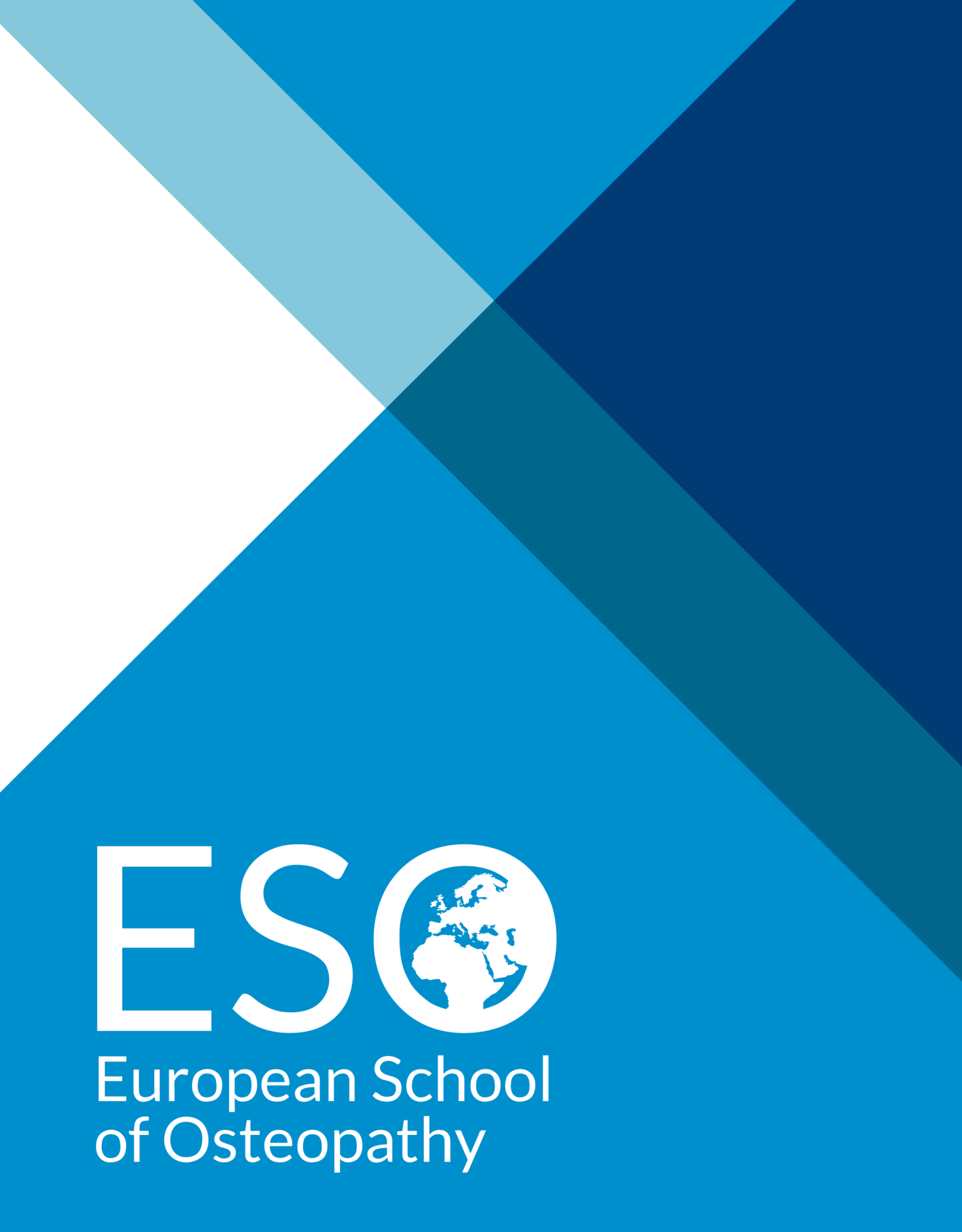 